БИЗНЕС-КОНЦЕПЦИЯ «Деятельность в области фотографии»Саратовская область2023 год1. Для организации деятельности в области фотографии необходимо зарегистрироваться в качестве самозанятого или ИП* Для оформления в качестве ИП постановка на учет осуществляется в отделении ИФНС по месту постоянной регистрации гражданина (лично, через МФЦ).Список необходимых документов:- документ, удостоверяющий личность (паспорт);-  ИНН;- квитанция об уплате госпошлины в размере 800 руб. Сформировать квитанцию на уплату госпошлины можно с помощью сервиса «Уплата госпошлины» (С 01.01.2019 при направлении документов для государственной регистрации в форме электронных документов, в том числе через МФЦ, уплачивать государственную пошлину не требуется!);- заявление по форме № Р21001: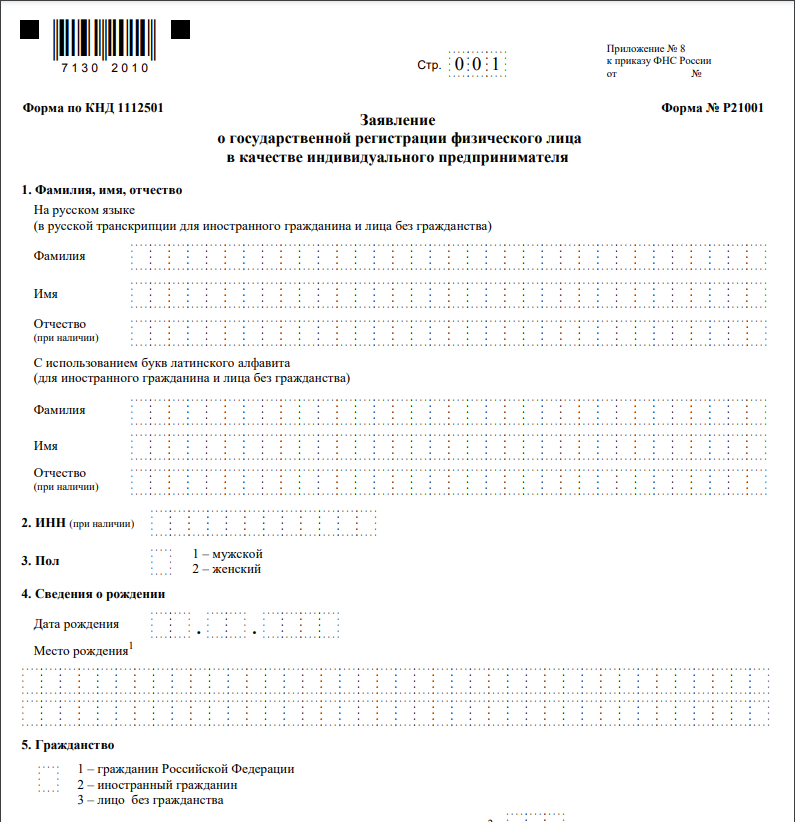 Также нужно определиться с видом предпринимательской деятельности (ОКВЭД).Через 3 рабочих дня после подачи документов в налоговом органе можно получить лист записи ЕГРИП.* Для оформления в качестве самозанятого достаточным будет установить приложение «Мой налог» на свой телефон. Приложение «Мой налог» можно скачать с Google Play Market или App Store.Оформление в качестве самозанятого гражданина абсолютно бесплатное.Размер  налога на профессиональный доход – 4%.Более подробную информацию о приложении можно получить на сайте ФНС России (https://npd.nalog.ru/app/):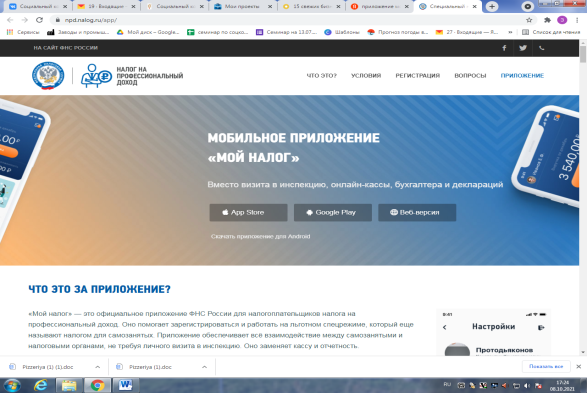 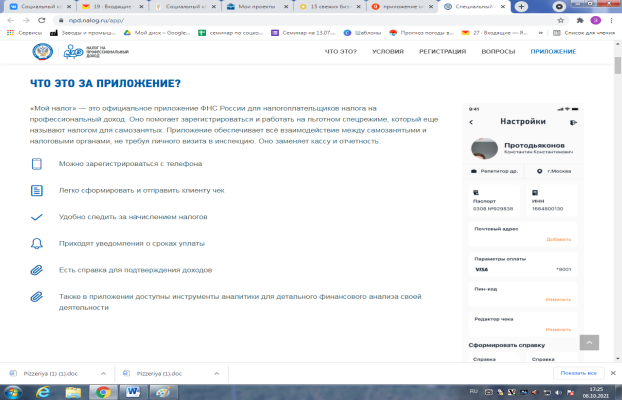 2. Место для осуществления деятельностиДля творческих личностей, владеющих фотоаппаратом и предпочитающих гибкий график работы, бизнес на фотосессиях – лучший вариант. Как правило, начинающему фотографу необходимости в оборудовании студии нет. Единственное строгое исключение делается в том случае, когда приоритетным направлением выбрана именно студийная съемка. Но даже  в этом случае можно воспользоваться оборудованными фотостудиями, сдающимися в аренду.  Подобрать тематически оформленную студию проще и дешевле, чем заниматься собственной.3. Рассчитать затраты, необходимые для реализации проекта4. Виды услугРасчет прогнозируемой выручки за месяц (при минимуме заказов) - 29500 руб.5. Рассчитать перечень постоянных и переменных расходов6. Расчет налоговых платежей в бюджетПодробную информацию можно получить здесь: https://npd.nalog.ru/7. Финансовые результаты деятельностиВАЖНО:
         Для ведения деятельности нужно иметь предпринимательское образование и навыки, пройти обучение можно в:- Общество с ограниченной ответственностью «Бизнес – инкубатор Саратовской области» (г. Саратов, ул. Краевая, д.85, тел.: 8(8452) 24-54-78.Приобрести оборудование и все необходимое можно:- В интернет-магазинах:- «Ситилинк» (https://www.citilink.ru/),- «ДНС» (https://www.dns-shop.ru/?city=ulyanovsk),- «М.Видео» (https://www.mvideo.ru/), - «Эльдорадо» (https://www.eldorado.ru/), - Ozon (https://www.ozon.ru/), - Яндекс Маркет (https://market.yandex.ru/).МаркетингСтоит задуматься о продвижении бизнеса. Без демонстрации работ найти клиентов будет очень проблематично.Кроме фотографий на бумаге, стоит сделать подборку и разместить ее в интернете: создать тематическую группу в социальных сетях, предложить материал на специализированные сайты. Фотографии в портфолио должны быть качественными.Фотографии должны быть отсортированы в альбомы в соответствии с тематикой (свадебные, детские, романтические, постановочные, пейзажные).Портфолио должно предоставить клиенту некоторое количество личной информации о фотографе, обязательно стоит указать наличие специального образования (если оно есть), участие в выставках и конкурсах.Клиент должен четко видеть цены на предлагаемые услуги, это сэкономит время обеих сторон.Контактная информация – телефоны, электронная почта должны быть действующими.№п/пНаименование позицииКоличествоСтоимость(руб.)1Фотоаппарат190 0002Ноутбук170 0003Аккумулятор15 0004Карта памяти13 0005Штатив15 0006Внешняя вспышка112 0007Объектив 260 000ИТОГОИТОГО245 000№ п/пНаименование работКол-воЕд. измСтоимость, руб.1Свадебная фотосьемка1ед.12 0002Фотосессия 1час.1 5003Фотосъемка в детском саду/школе1ед.4 0004Макетирование фотокниги1 шт.1 000Перечень постоянных расходовСреднемесячные расходыТранспортные расходы4 000Программное обеспечение2 000Расходные материалы2 000ИТОГО8 000Если Вы самозанятый гражданинЕсли Вы самозанятый гражданинНПДСумма дохода*4%  -  при работе с физическими лицамиНПДСумма дохода*6%  -  при работе с юридическими лицами№ п/пНаименование показателейВеличина показателей1.Выручка (руб.)29 5002.Себестоимость услуг9 1802.1Постоянные расходы, (руб.)8 0002.2Налоги,  (руб.)1 1803Чистая прибыль, (руб.)20 320